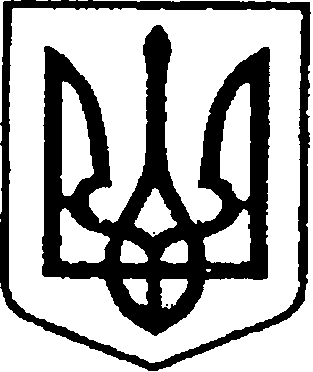 УКРАЇНАЧЕРНІГІВСЬКА ОБЛАСТЬН І Ж И Н С Ь К А    М І С Ь К А    Р А Д АВ И К О Н А В Ч И Й    К О М І Т Е ТР І Ш Е Н Н Явід  17 грудня 2020 р.    	      м. Ніжин		                       № 463Керуючись ст.ст. 33, 42, 51, 52, 59, 73 Закону України “Про місцеве самоврядування в Україні”, ст. 13 Закону України  «Про оцінку земель», Земельним кодексом України, рішення Ніжинської міської ради від                                20 квітня 2016р.  № 10-10/2016  «Про застосування Положення про конкурсний відбір суб’єктів оціночної діяльності» та з метою удосконалення порядку надання послуг з оцінки земельних ділянок, виконавчий комітет Ніжинської міської ради вирішив:Створити конкурсну комісію з відбору суб’єктів оціночної діяльності з метою виконання робіт з експертної грошової оцінки земельних ділянок та затвердити її персональний склад:Вовченко Федір Іванович  – перший заступник міського голови з питань діяльності виконавчих органів ради, голова комісії;Онокало  Ірина  Анатоліївна  – начальник управління комунального майна та земельних відносин  Ніжинської міської ради,  заступник голови комісії;Кравцова Олена Вікторівна  – головний спеціаліст відділу земельних відносин управління комунального майна та земельних відносин  Ніжинської міської ради, секретар комісії;Копилова Євгенія Григорівна – начальник сектора з питань претензійно-позовної роботи та запобігання корупції відділу юридично-кадрового забезпечення апарату виконавчого комітету  Ніжинської міської ради;Гавриш Тетяна Миколаївна – начальник сектора підприємництва, споживчого ринку та захисту прав споживачів відділу економіки та інвестиційної діяльності виконавчого комітету  Ніжинської міської ради;Метеля Надія Василівна – головний спеціаліст відділу міськрайонного управління у Ніжинському районі та м. Ніжині Головного управління Держгеокадастру у Чернігівській області (за згодою). Затвердити додатковий персональний склад конкурсної комісії з відбору суб’єктів оціночної діяльності з метою виконання робіт з експертної грошової    оцінки земельних ділянок:Стусь Лариса Миколаївна – начальник сектора економічного аналізу відділу економіки та інвестиційної діяльності виконавчого комітету  Ніжинської міської ради (у разі відсутності Гавриш Т.М.);Лега В’ячеслав Олександрович – начальник відділу юридично-кадрового забезпечення апарату виконавчого комітету Ніжинської міської ради (у разі відсутності Копилової Є.Г.);Яковенко Валентина Володимирівна – начальник відділу земельних відносин  управління комунального майна та земельних відносин  Ніжинської міської ради (у разі відсутності   Онокало І.А.);Левченко Оксана Миколаївна – головний спеціаліст відділу міськрайонного управління у Ніжинському районі та м. Ніжині Головного управління Держгеокадастру у Чернігівській області (у разі відсутності              Метелі Н.В.,  за згодою);Луговик Марина Володимирівна - головний спеціаліст відділу земельних відносин  управління комунального майна та земельних відносин  Ніжинської міської ради  (у разі відсутності  Кравцової О.В.).Створити робочу групу з відбору суб’єктів оціночної діяльності з метою виконання робіт з експертної грошової  оцінки земельних ділянок та затвердити її склад: Онокало  Ірина  Анатоліївна – начальник управління комунального майна та земельних відносин  Ніжинської міської ради, керівник робочої групи;Луговик Марина Володимирівна – головний спеціаліст відділу земельних відносин управління комунального майна та земельних відносин  Ніжинської міської ради;Кравцова Олена Вікторівна – головний спеціаліст відділу земельних відносин  управління комунального майна та земельних відносин  Ніжинської міської ради;Метеля Надія Василівна – головний спеціаліст відділу міськрайонного управління у Ніжинському районі та м. Ніжині Головного управління Держгеокадастру у Чернігівській області (за згодою).4.  Рішення виконавчого комітету Ніжинської міської ради «Про створення конкурсної комісії та робочої групи з відбору суб’єктів оціночної діяльності» від 10 жовтня 2019 року № 327  вважати таким, що втратило чинність.5. Контроль за виконанням даного рішення покласти на першого заступника міського голови з питань діяльності виконавчих органів ради Вовченка Ф.І.Міський голова		Олександр  КОДОЛА      Про створення конкурсної комісії та робочої  групи з відбору суб’єктів оціночної діяльності 